Предмет2А2Б2ВматематикаЗадачник, стр.41, № 409стр. 124 N 38, повторить таблицу умножения и деления на 2,3Русский языкВыписать из словаря учебника слова, которые нельзя переносить. Обозначить ударение.карточка "Безударные гласные"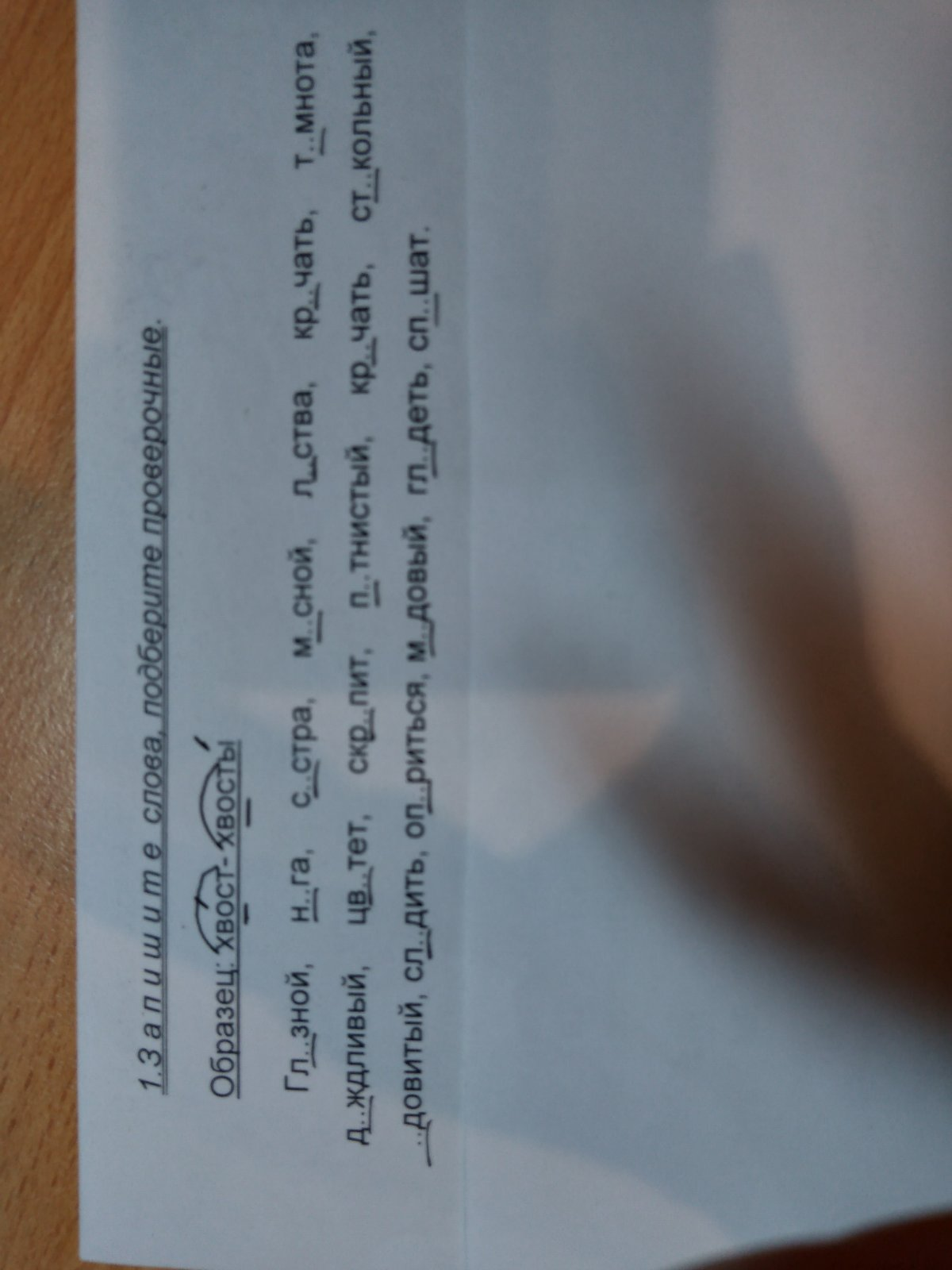 Литературное чтениеНаписать небольшой рассказ «Дружба»стр. 143 наизустьОкружающий мирСтр. 139. Кратко объяснить смысл пословиц о хлебе (письменно)стр. 152-156 прочитать. Выписать в тетрадь " Государственные символы  России"Знать права граждан России ( стр. 153-156)